27созыв			        		       10 заседаниеКАРАР			      	                     		                   РЕШЕНИЕ25.05.   2016й.    	                №44   	                                        25.05.  2016 г.Об утверждении порядка уведомления лицами,замещающими муниципальные должности Совета сельского поселения Куккуяновский сельсовет муниципального района Дюртюлинский район Республики Башкортостан о возникшем конфликте интересов или о возможности его возникновения В соответствии со  ст. 14.1 Федерального закона от 02.03.2007. № 25-ФЗ «О муниципальной службе в Российской Федерации», ст. 11 Федерального закона от 25.12.2008.  № 273-ФЗ «О противодействии коррупции», Совет сельского поселения Куккуяновский сельсовет муниципального района Дюртюлинский район Республики БашкортостанРЕШИЛ:1. Утвердить прилагаемый Порядок уведомления лицами, замещающими муниципальные должности Совета сельского поселения Куккуяновский сельсовет муниципального района Дюртюлинский район Республики Башкортостан о возникшем конфликте интересов или о возможности его возникновения.2. Обнародовать настоящее решение на информационном стенде в здании администрации сельского поселения Куккуяновский сельсовет муниципального района Дюртюлинский район Республики Башкортостан по адресу: с.Куккуяново, ул.Ш.Максютова, 15 и на официальном сайте  в сети «Интернет».  3. Контроль за исполнением настоящего решения возложить на постоянную депутатскую комиссию по социально-гуманитарным вопросам (Председатель комиссии – Вайметова Г.Г.)Глава сельского поселения                                                            С.Р.ИслакаевПриложение к решению Совета сельского поселения Куккуяновский сельсовет муниципального района  Дюртюлинский район Республики Башкортостанот 25.05.2016. № 44Порядок уведомления лицами, замещающими муниципальные должности Совета сельского поселения Куккуяновский сельсовет муниципального района Дюртюлинский район  Республики Башкортостан о возникшем конфликте интересов или о возможности его возникновения 1. Настоящий Порядок уведомления лицами, замещающими муниципальные должности Совета сельского поселения Куккуяновский сельсовет муниципального района Дюртюлинский район Республики Башкортостан о возникшем конфликте интересов или о возможности его возникновения (далее - Порядок), устанавливает процедуру уведомления о возникшем конфликте интересов или о возможности его возникновения представителя нанимателя о возникновении личной заинтересованности, которая приводит или может привести к конфликту интересов.2. Принятие мер по недопущению любой возможности возникновения конфликта интересов и урегулированию возникшего конфликта интересов является обязанностью лица, замещающего муниципальную должность.3. В случае возникновения у лица, замещающего муниципальную должность личной заинтересованности, которая приводит или может привести к конфликту интересов, он обязан не позднее рабочего дня, следующего за днем, когда ему стало об этом известно, уведомить об этом главу  сельского поселения Куккуяновский сельсовет муниципального района Дюртюлинский район Республики Башкортостан (далее – глава сельского поселения).4. Уведомление о возникшем конфликте интересов или о возможности его возникновения (далее - Уведомление) представляется главе сельского поселения с отметкой об ознакомлении непосредственного руководителя по образцу согласно приложению № 1 к настоящему Порядку.5. Уведомления подлежат обязательной регистрации в день поступления в Журнале регистрации уведомлений о возникшем конфликте интересов или о возможности его возникновения (далее - Журнал), составленному по образцу согласно приложению № 2 к настоящему Порядку.Журнал должен быть прошит и пронумерован в соответствии с установленным порядком. Лицу, замещающему муниципальную должность выдается копия Уведомления с отметкой о его регистрации.Приложение № 1
к Порядку Главе сельского поселения ______________________________________________________                (наименование органа местного самоуправления)от  (Ф.И.О.)(наименование должности)УВЕДОМЛЕНИЕ
о возникшем конфликте интересов
или о возможности его возникновенияВ соответствии со  статьей 11 Федерального закона от 25.12.2008. № 273-ФЗ  «О противодействии коррупции» сообщаю, что:1.  (описание личной заинтересованности, которая приводит или может
привести к возникновению конфликта интересов)2.  (описание должностных обязанностей, на исполнение которых может
негативно повлиять либо негативно влияет личная заинтересованность)3.  (предложения по урегулированию конфликта интересов)Приложение № 2
к Порядку ЖУРНАЛ
регистрации уведомлений о возникшем конфликте интересов
или о возможности его возникновенияБашҡортостан РеспубликаһыДүртөйлө районымуниципаль районыныңКукҡуян ауыл советыауыл биләмәһе хаҡимиәте(Башкортостан РеспубликаһыДүртөйлө районыКүккуян ауыл советы)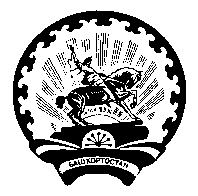 Совет  сельского  поселенияКуккуяновский  сельсоветмуниципального районаДюртюлинский  районРеспублики  Башкортостан(Куккуяновский сельсоветДюртюлинского районаРеспублики Башкортостан)“”20г.(подпись, фамилия и инициалы)(подпись, фамилия и инициалы)Начат“”20г.Окончен“”20г.Налистах№ п/пРегистрационный номер уведомления Дата внесения записиФ.И.О., должность, контактный телефон  лица, замещающего муниципальную должность, подавшего уведомлениеФ.И.О. лица, принявшего уведомление, росписьСведения о принятом решении123456